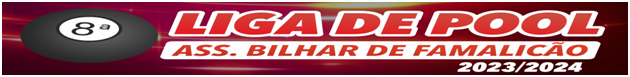 APURAMENTO FASES FINAISCAMPEÃO DA LIGA: APURA AS 3 MELHORES CLASSIFICADAS DE CADA SÉRIE  (A) e (B) Famalicão (A) e (B) Guimarães disputa-se em quadro final de 16 equipas duplo K.O,  campeões de série ficam walkover na 1ª ronda.2ªDIVISÃO: APURA OS 4º 5º e 6º CLASSIFICADOS DE CADA SÉRIE           (A) e (B) Famalicão (A) e (B) Guimarães  disputa-se em quadro final de 16 equipas duplo K.O,  4º classificados de série ficam walkover na 1ª ronda.3ªDIVISÃO: APURA OS 7º 8º e 9º CLASSIFICADOS DE CADA SÉRIE           (A) e (B) Famalicão (A) e (B) Guimarães  disputa-se em quadro final de 16 equipas duplo K.O,  7º classificados de série ficam walkover na 1ª ronda.LIGA dos ÚLTIMOS: APURA OS 10º 11º  SÉRIE (A) e (B) Famalicão              10º 11º  12º  13º  CLASSIFICADOS SÉRIE (A) e (B) Guimarães  disputa-se em quadro final de 16 equipas duplo K.O. 10º classificados de série ficam walkover na 1ª ronda.EM CAMPEONATO , CAMPEÃO da LIGA , 2º 3º e 4º CLASSIFICADO		                                                                                VENCEDOR da TAÇA e FINALISTA VENCIDOLIGA MASTERS